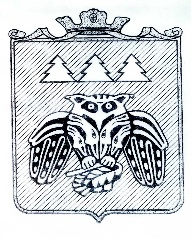 Коми Республикаын«Сыктывдiн»муниципальнöйрайонсаюралысьлöн -Коми Республикаын«Сыктывдін» муниципальнӧйрайонсаадминистрацияӧнюрнуӧдысьлӧнШУÖМПОСТАНОВЛЕНИЕГлавы муниципального района «Сыктывдинский» Республики Коми-руководителя администрации муниципального района«Сыктывдинский» Республики Комиот 3 мая 2022 года    					                                                            № 5/г-4О назначении публичныхслушаний по отчету об исполнении бюджета муниципального района «Сыктывдинский» за 2021 годРуководствуясь абзацем 3 части 3 статьи 19 Устава муниципального района «Сыктывдинский» Республики Коми, частью 1 статьи 20 решения Совета муниципального района «Сыктывдинский» от 30 ноября 2021 года № 14/11-3 «Об утверждении положения о бюджетном процессе в муниципальном районе «Сыктывдинский» Республики Коми», решением Совета муниципального образования муниципального района «Сыктывдинский» от 31 октября 2013года № 27/10-3 «Об утверждении Порядка организации и проведения публичных слушаний на территории муниципального образования муниципального района «Сыктывдинский»ПОСТАНОВЛЯЮ:1. Назначить публичные слушания по отчету об исполнении бюджета муниципального района «Сыктывдинский» Республики Коми за 2021 год на 3 июня 2022 года в 14 часов.2. Определить местом проведения публичных слушаний конференц-зал администрации муниципального района «Сыктывдинский», расположенный по адресу с.Выльгорт, ул.ДомныКаликовой, д.62.3. Опубликовать проект решения Совета муниципального района «Сыктывдинский» Республики Коми «Об утверждении отчета об исполнении бюджета муниципального района «Сыктывдинский» за 2021 год» на официальном сайте МР «Сыктывдинский»www.syktyvdin.ru в разделе «Финансы» - «Бюджет».4. Создать рабочую группу по подготовке и проведению публичных слушаний в следующем составе:- председатель – Щербакова Г.А.- начальник управления финансов администрации муниципального района «Сыктывдинский»;- секретарь - Жигалова Л.А.- главный специалист отдела по работе с Советом, сельскими поселениями и связям с общественностью администрации муниципального района «Сыктывдинский»;- члены рабочей группы:- Гаджиева И.В. – заместитель начальника управления финансов администрации муниципального района «Сыктывдинский»;- Дубняк М.А. – депутат Совета муниципального района «Сыктывдинский» (по согласованию);- Волокитин С.В.  - депутат Совета муниципального района «Сыктывдинский» (по согласованию).5. Прием предложений граждан, предприятий, учреждений, организаций по проекту решения Совета муниципального района «Сыктывдинский» «Об утверждении отчета об исполнении бюджета муниципального района «Сыктывдинский» за 2021 год», их обсуждение и учет осуществлять при проведении публичных слушаний.6. Настоящее постановление вступает в силу со дня его официального опубликования.Глава  муниципального района «Сыктывдинский» -руководитель администрации                                                                              Л.Ю. Доронина